To be used at 3 meters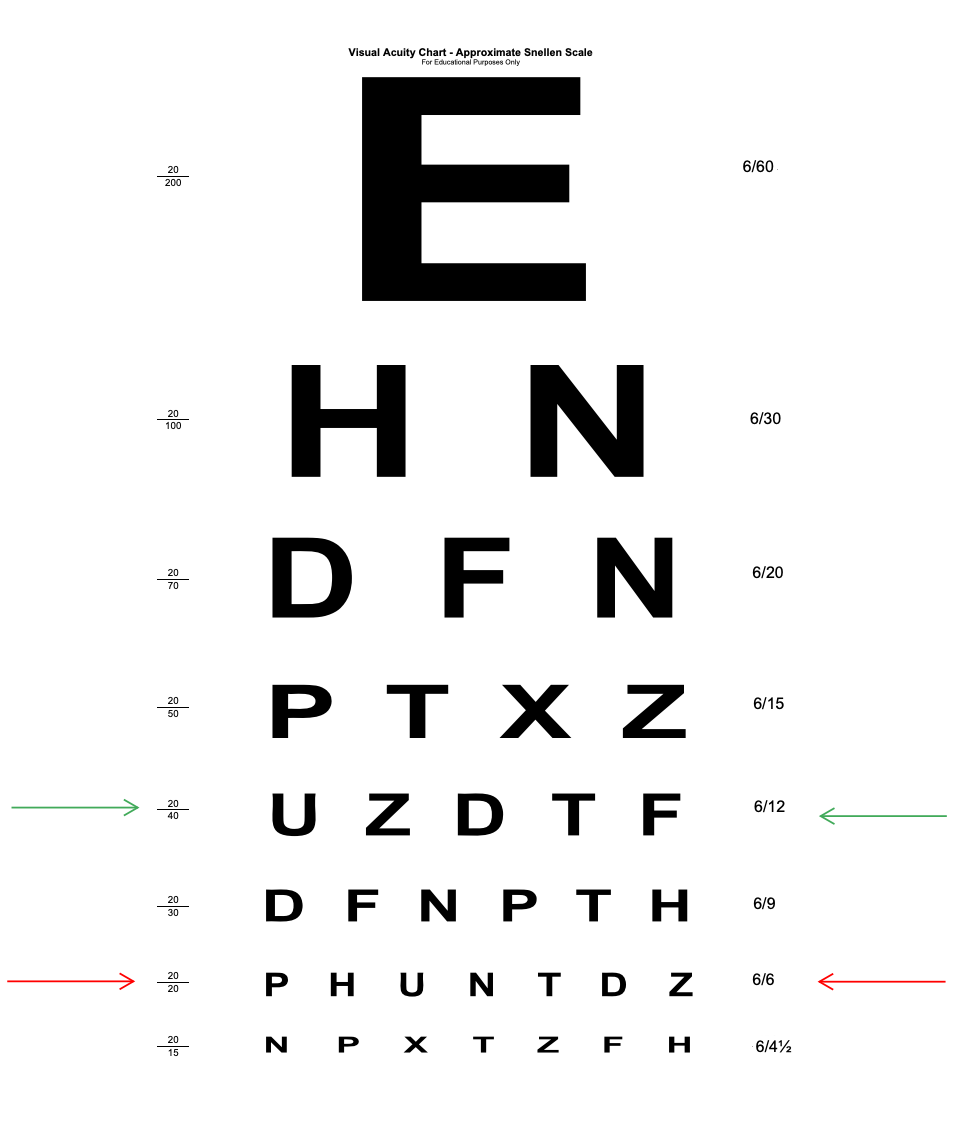 Patient DetailsPatient DetailsReferrer DetailsReferrer DetailsFirst Name:Surname:DOB:NHS Number: Address: Postcode:Contact numberFirst Name:Surname:DOB:NHS Number: Address: Postcode:Contact numberName:Role: Contact number/bleep:Consultant in charge: Name:Role: Contact number/bleep:Consultant in charge: Patient Location (Ward, Bay/Bed)Ward extension numberWhy was patient admitted to hospital?Can the patient come to the eye clinic by walking / wheelchair? 
Beds are unsuitable for Moorfields. Yes               No – state why:  Yes               No – state why:  Yes               No – state why: Why is an urgent Ophthalmology review being requested? Why is an urgent Ophthalmology review being requested? Why is an urgent Ophthalmology review being requested? Why is an urgent Ophthalmology review being requested? Are the symptoms in one eye, or both eyes?  Right eye	 Left eye	 Both eyesAre the symptoms in one eye, or both eyes?  Right eye	 Left eye	 Both eyesAre the symptoms in one eye, or both eyes?  Right eye	 Left eye	 Both eyesAre the symptoms in one eye, or both eyes?  Right eye	 Left eye	 Both eyesWhat symptoms or signs does the patient have? (select any that apply)Eye pain	Flashing lightsGritty eye/foreign body sensation	FloatersRed eye	Field defect Blurred vision	Corneal opacityLoss of vision                                                                                  Eyelid swellingDouble vision	Other: 	What symptoms or signs does the patient have? (select any that apply)Eye pain	Flashing lightsGritty eye/foreign body sensation	FloatersRed eye	Field defect Blurred vision	Corneal opacityLoss of vision                                                                                  Eyelid swellingDouble vision	Other: 	What symptoms or signs does the patient have? (select any that apply)Eye pain	Flashing lightsGritty eye/foreign body sensation	FloatersRed eye	Field defect Blurred vision	Corneal opacityLoss of vision                                                                                  Eyelid swellingDouble vision	Other: 	What symptoms or signs does the patient have? (select any that apply)Eye pain	Flashing lightsGritty eye/foreign body sensation	FloatersRed eye	Field defect Blurred vision	Corneal opacityLoss of vision                                                                                  Eyelid swellingDouble vision	Other: 	Duration of Symptoms: (select one option)<48 hours    <1 week    <2 weeks     <4 weeks     Other  Duration of Symptoms: (select one option)<48 hours    <1 week    <2 weeks     <4 weeks     Other  Duration of Symptoms: (select one option)<48 hours    <1 week    <2 weeks     <4 weeks     Other  Duration of Symptoms: (select one option)<48 hours    <1 week    <2 weeks     <4 weeks     Other  Is the patient on any eye drops/treatment?  None or not applicable Yes. Please specify: Is the patient on any eye drops/treatment?  None or not applicable Yes. Please specify: Is the patient on any eye drops/treatment?  None or not applicable Yes. Please specify: Is the patient on any eye drops/treatment?  None or not applicable Yes. Please specify: Past ocular history None Yes. Please specify: 	 Past ocular history None Yes. Please specify: 	 Past ocular history None Yes. Please specify: 	 Past ocular history None Yes. Please specify: 	 Past medical history None Yes. Please specify: 	 Past medical history None Yes. Please specify: 	 Past medical history None Yes. Please specify: 	 Past medical history None Yes. Please specify: 	 Visual Acuity:To be tested in ALL patients unless they cannot do the test (eg intubated, confused) – with spectacles if they have themRight EyeRight EyeLeft EyeOPTIONAL: Any additional information that may be helpful for the ophthalmologist triaging this referral Photos can be inserted if applicable/if you wishOPTIONAL: Any additional information that may be helpful for the ophthalmologist triaging this referral Photos can be inserted if applicable/if you wishOPTIONAL: Any additional information that may be helpful for the ophthalmologist triaging this referral Photos can be inserted if applicable/if you wishOPTIONAL: Any additional information that may be helpful for the ophthalmologist triaging this referral Photos can be inserted if applicable/if you wishSave this form and email to: 
Moorfields Ealing - meh-tr.ealingreferrals@nhs.net Moorfields Northwick Park - meh-tr.mehnp.referrals@nhs.net This inbox is checked at 9am and 1pm Monday-Friday. We will triage and contact the ward directly with an appointment (either urgently whilst an inpatient, or as outpatient if non-urgent).Please note that Moorfields North (Northwick Park and Ealing) do not have an Urgent Care Ophthalmology Service, patients are seen as extras on top of pre-existing routine clinics. If you have not received a response to your referral after 24 hours (NB: we only triage Monday-Friday), our contact details are:Moorfields Ealing – 0208 967 5766  or Ext 5766Moorfields Northwick Park – 0207 702 5543For emergency out-of-hours Ophthalmology advice:Patient known to Moorfields: Moorfields Eye Hospital A&E 0207 566 2345 (direct A&E line) or 0207 253 3411 (Switchboard)Patient not known to Moorfields:Western Eye Hospital A&E 020 3312 5791 or 020 3312 3245Save this form and email to: 
Moorfields Ealing - meh-tr.ealingreferrals@nhs.net Moorfields Northwick Park - meh-tr.mehnp.referrals@nhs.net This inbox is checked at 9am and 1pm Monday-Friday. We will triage and contact the ward directly with an appointment (either urgently whilst an inpatient, or as outpatient if non-urgent).Please note that Moorfields North (Northwick Park and Ealing) do not have an Urgent Care Ophthalmology Service, patients are seen as extras on top of pre-existing routine clinics. If you have not received a response to your referral after 24 hours (NB: we only triage Monday-Friday), our contact details are:Moorfields Ealing – 0208 967 5766  or Ext 5766Moorfields Northwick Park – 0207 702 5543For emergency out-of-hours Ophthalmology advice:Patient known to Moorfields: Moorfields Eye Hospital A&E 0207 566 2345 (direct A&E line) or 0207 253 3411 (Switchboard)Patient not known to Moorfields:Western Eye Hospital A&E 020 3312 5791 or 020 3312 3245Save this form and email to: 
Moorfields Ealing - meh-tr.ealingreferrals@nhs.net Moorfields Northwick Park - meh-tr.mehnp.referrals@nhs.net This inbox is checked at 9am and 1pm Monday-Friday. We will triage and contact the ward directly with an appointment (either urgently whilst an inpatient, or as outpatient if non-urgent).Please note that Moorfields North (Northwick Park and Ealing) do not have an Urgent Care Ophthalmology Service, patients are seen as extras on top of pre-existing routine clinics. If you have not received a response to your referral after 24 hours (NB: we only triage Monday-Friday), our contact details are:Moorfields Ealing – 0208 967 5766  or Ext 5766Moorfields Northwick Park – 0207 702 5543For emergency out-of-hours Ophthalmology advice:Patient known to Moorfields: Moorfields Eye Hospital A&E 0207 566 2345 (direct A&E line) or 0207 253 3411 (Switchboard)Patient not known to Moorfields:Western Eye Hospital A&E 020 3312 5791 or 020 3312 3245Save this form and email to: 
Moorfields Ealing - meh-tr.ealingreferrals@nhs.net Moorfields Northwick Park - meh-tr.mehnp.referrals@nhs.net This inbox is checked at 9am and 1pm Monday-Friday. We will triage and contact the ward directly with an appointment (either urgently whilst an inpatient, or as outpatient if non-urgent).Please note that Moorfields North (Northwick Park and Ealing) do not have an Urgent Care Ophthalmology Service, patients are seen as extras on top of pre-existing routine clinics. If you have not received a response to your referral after 24 hours (NB: we only triage Monday-Friday), our contact details are:Moorfields Ealing – 0208 967 5766  or Ext 5766Moorfields Northwick Park – 0207 702 5543For emergency out-of-hours Ophthalmology advice:Patient known to Moorfields: Moorfields Eye Hospital A&E 0207 566 2345 (direct A&E line) or 0207 253 3411 (Switchboard)Patient not known to Moorfields:Western Eye Hospital A&E 020 3312 5791 or 020 3312 3245This referral form is for inpatients only. Referrals for outpatients can be directly sent to Moofields (with a referral letter), or via the patient’s GP or optician. These will be triaged accordingly through a different pathway. This referral form is for inpatients only. Referrals for outpatients can be directly sent to Moofields (with a referral letter), or via the patient’s GP or optician. These will be triaged accordingly through a different pathway. This referral form is for inpatients only. Referrals for outpatients can be directly sent to Moofields (with a referral letter), or via the patient’s GP or optician. These will be triaged accordingly through a different pathway. This referral form is for inpatients only. Referrals for outpatients can be directly sent to Moofields (with a referral letter), or via the patient’s GP or optician. These will be triaged accordingly through a different pathway. VISUAL ACUITY TESTINGThis allows us to triage referrals appropriately. A reduced Snellen chart (A4 size) can be found + printed here, to be used at 3 metres. It is also included as an appendix to this form.https://ascendbroking.co.uk/wp-content/uploads/2020/02/Snellen-Eyesight-Chart.pdf There are also smartphone apps that can be used to test visual acuity, for example:Peek AcuityEye HandbookVISUAL ACUITY TESTINGThis allows us to triage referrals appropriately. A reduced Snellen chart (A4 size) can be found + printed here, to be used at 3 metres. It is also included as an appendix to this form.https://ascendbroking.co.uk/wp-content/uploads/2020/02/Snellen-Eyesight-Chart.pdf There are also smartphone apps that can be used to test visual acuity, for example:Peek AcuityEye HandbookVISUAL ACUITY TESTINGThis allows us to triage referrals appropriately. A reduced Snellen chart (A4 size) can be found + printed here, to be used at 3 metres. It is also included as an appendix to this form.https://ascendbroking.co.uk/wp-content/uploads/2020/02/Snellen-Eyesight-Chart.pdf There are also smartphone apps that can be used to test visual acuity, for example:Peek AcuityEye HandbookVISUAL ACUITY TESTINGThis allows us to triage referrals appropriately. A reduced Snellen chart (A4 size) can be found + printed here, to be used at 3 metres. It is also included as an appendix to this form.https://ascendbroking.co.uk/wp-content/uploads/2020/02/Snellen-Eyesight-Chart.pdf There are also smartphone apps that can be used to test visual acuity, for example:Peek AcuityEye Handbook